Lesson 2:  Definition of Translation and Three Basic PropertiesClasswork Exercise 1Draw at least three different vectors and show what a translation of the plane along each vector will look like.  Describe what happens to the following figures under each translation, using appropriate vocabulary and notation as needed.   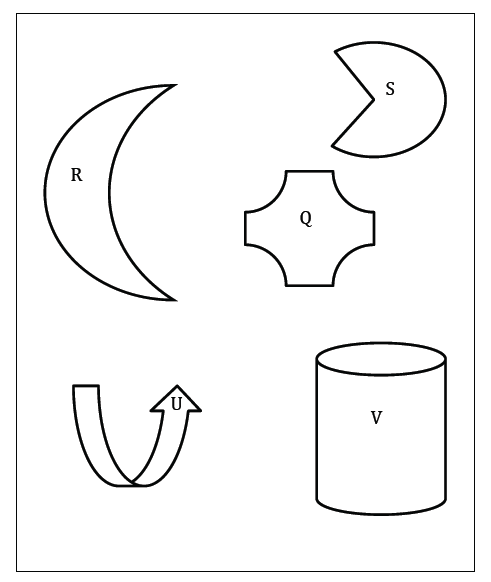 Exercise 2The diagram below shows figures and their images under a translation along .  Use the original figures and the translated images to fill in missing labels for points and measures.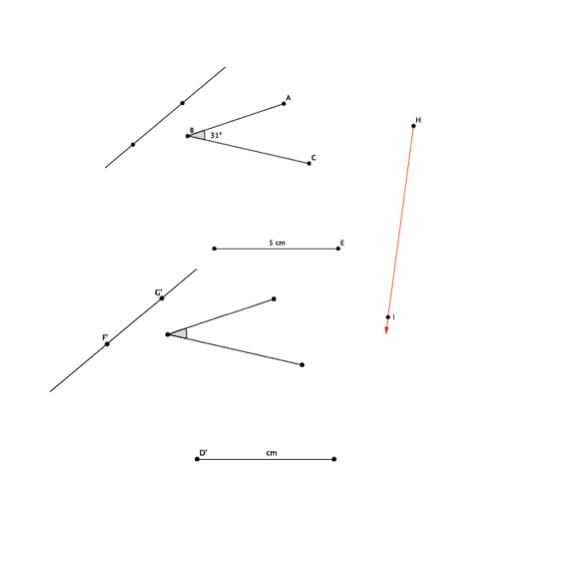 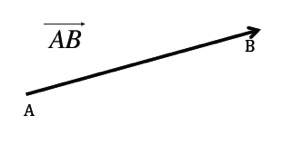 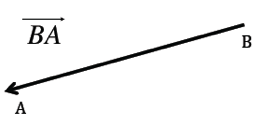 Problem Set 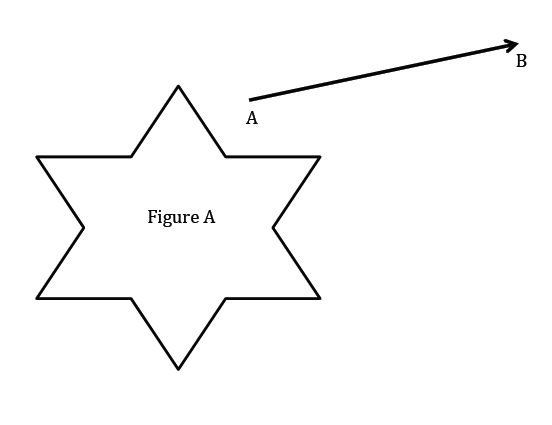 Translate the plane containing Figure A along . Use your transparency to sketch the image of Figure A by this translation. Mark points on Figure A and label the image of Figure A accordingly.  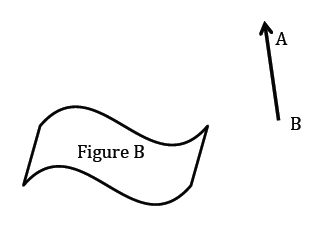 Translate the plane containing Figure B along  Use your transparency to sketch the image of Figure B by this translation. Mark points on Figure B and label the image of Figure B accordingly.Draw an acute angle (your choice of degree), a segment with length 3 cm, a point, a circle with radius 1 in, and a vector (your choice of length, i.e., starting point and ending point).  Label points and measures (measurements do not need to be precise, but your figure must be labeled correctly).  Use your transparency to translate all of the figures you’ve drawn along the vector.  Sketch the images of the translated figures and label them.  What is the length of the translated segment?  How does this length compare to the length of the original segment?  Explain.What is the length of the radius in the translated circle?  How does this radius length compare to the radius of the original circle?  Explain.What is the degree of the translated angle?  How does this degree compare to the degree of the original angle?  Explain.Translate point  along vector  and label the image .  What do you notice about the line containing vector ,   and the line containing points  and ? (Hint:  Will the lines ever intersect?)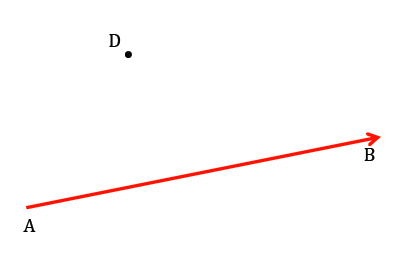 Translate point  along vector  and label the image .  What do you notice about the line containing vector , and the line containing points  and ?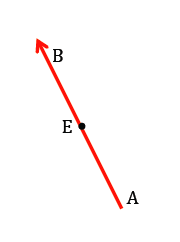 